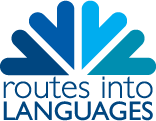 Routes into Languages North WestLanguage Enrichment Event for Year 8 pupils University of LiverpoolWednesday 24th February 2016School name: 	___________________________________________________________________Contact name:	___________________________________________________________________Position:  	___________________________________________________________________Address: 	______________________________________________________________________________________________________________________________________Telephone:	___________________________________________________________________E-mail:		___________________________________________________________________(All correspondence will be sent to this email address so please ensure it is one you check regularly.)Number of pupils (maximum 27):___________________ Any special requirements:	_________________________________________________	I confirm that the pupils I am bringing have not already chosen to study a language at GCSE. Signed:  _______________________________________		Date: _______________________Charges:£5 per pupil, payable by invoice in advance of the event for the number of pupils you have booked for.  See Terms and Conditions below.  Please state the contact name and address for the invoice to be sent to:______________________________________________________________________________Terms and ConditionsPlaces at this event are limited and priority will be given to those schools who have not attended a LEE in recent years.  All places will be allocated after the closing date of 26th January 2016 so please do not make any travel arrangements until your booking has been confirmed by us.In order to avoid ‘block booking’ and disappointment for schools/colleges on our waiting list, we will charge your school/college £5 per head for every pupil you have booked a place for once booking is confirmed by us. We are not able to provide a refund if you bring less pupils than the number you have booked for. Cancellations less than 15 working days before the event will still be charged.Please return this booking form by Tuesday 26th January 2016 to:E-mail: routes@mmu.ac.ukProject AdministratorRoutes into Languages North WestDepartment of LanguagesManchester Metropolitan UniversityMabel Tylecote BuildingCavendish StreetManchester M15 6BGTel: 0161 247 6290